Les grandes étapes de l’éducation à la nutrition entérale sur la gastrostomie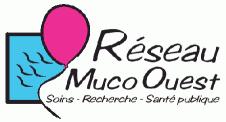 Ceci n’est pas le programme d’éducation thérapeutique, mais les grandes étapes de la formation  Pré requis : la gastrostomie Observation et familiarisation avec le matériel Explication sur la nutrition entérale (Que sais-tu ou que savez-vous…) Présentation du matériel et des nutriments Apprentissage des gestes pratiques Lavage des mains Purge de la ligne Fonctionnement de la pompe Réalisation du branchement Vérification du bouton de gastrostomiePréparation de la ligne de nutrition Programmation de la pompe Réalisation du débranchementArrêt de la pompeDésadaptation du raccord de gastrostomieRinçage de la gastrostomie Nettoyage et rangement du raccordChangement du raccord  Adaptation et explication des incidents possiblesAdaptation à la nutrition entérale :Inconfort du début : nausées, vomissements, ballonnements, RGO , diarrhées, besoin d’uriner la nuitGestion de l’appétit Adaptation des extraits pancréatiques Adaptation au diabète (à l’insulinothérapie)   Alarme de la pompeFormation au bolus si nécessaireEvaluation Je fais seul, je suis autonome Retour à domicile Aide d’une infirmière libérale possible au début   Lien prestataire Lieu de stockageSuivi téléphonique